Cuenta Pública 2023Notas a los Estados FinancierosNOTAS DE GESTIÓN ADMINISTRATIVAAutorización e HistoriaCon fecha 9 de julio de 1824 se expidió el primer decreto de la Legislatura Constituyente de Tamaulipas, mediante el cual se declaró que el Congreso del Estado "elegido conforme a la ley de su institución y al Acta Constitutiva de la Federación", se encontraba legítimamente instalado y en posibilidad de ejercer sus funciones, con lo cual quedaba extinguida la Diputación Provincial y con ello el inicio de un gobierno acorde a los principios de la división de poderes.El antecedente primero de la historia judicial de nuestro estado lo encontramos en el Artículo Sexto del acuerdo citado, que a la letra señalaba: "Las instancias y recursos que según las leyes debían hacerse a la audiencia territorial, se harán al TRIBUNAL o TRIBUNALES que designe el congreso". Con esto quedó establecida la base para la creación de los nuevos tribunales, coincidiendo con el texto del Artículo 24 del Acta Constitutiva de la Federación redactada y aprobada aquél año de 1824: "El Poder Judicial de cada estado se ejercerá por los tribunales que establezca su constitución".Con fundamento en esta disposición el Congreso Constituyente de Tamaulipas expidió el Decreto Número 13, mediante el cual se creó de manera supletoria un Tribunal de Segunda Instancia, integrado por tres Jueces nombrados por la misma Legislatura. En el Artículo Quinto del decreto se estableció la competencia de dicho tribunal respecto a los negocios que debían conocer las audiencias territoriales, conforme a la ley de las Cortes Españolas del 19 de octubre de 1812. El tribunal fue conformado por Juan de Villatoro, Alexo de Ruvalcaba y José Indalecio Fernández, funcionando hasta el 29 de enero de 1826 cuando surgió la Corte Suprema.La primera Constitución Política de Tamaulipas consagró el Título III al Poder Judicial del Estado, clasificándolo en cuatro secciones. En la primera se habla de la administración de justicia en general, mientras que en la segunda se comprende a la justicia en el orden civil. La tercera sección abarca a la materia criminal y la cuarta a los jueces y tribunales.La Constitución Política de Tamaulipas vigente a la fecha y promulgada por Bando Solemne en todo el Estado, entró en vigor el día 16 de febrero del año 1921, en ella se consagró el Título VI al Poder Judicial del Estado.Panorama Económico y FinancieroEl presupuesto de Egresos del Poder Judicial es aprobado por el Congreso del Estado con fundamento en el Art. 107 de la Constitución Política del Estado de Tamaulipas. En el Decreto No. 65-497 publicado en el Periódico Oficial el 20 de diciembre de 2022 se expidió el Presupuesto de Egresos del Estado de Tamaulipas para el Ejercicio Fiscal 2023, donde se establecen las transferencias correspondientes al Poder Judicial.Organización y Objeto SocialLa principal actividad del Supremo Tribunal de Justicia del Estado de Tamaulipas es la impartición de justicia mediante el control constitucional estatal, y la aplicación de las leyes en los asuntos de carácter familiar, civil, penal, de justicia para adolescentes y laboral, así como de aquellas otras que pudieran corresponderle, pertenece al Poder Judicial, el cual actuará de manera independiente, imparcial, responsable y sometida únicamente al imperio de la ley. Este organismo se regirá principalmente por la Constitución Política Mexicana de los Estados Unidos Mexicanos, la Constitución Política del Estado de Tamaulipas y la Ley Orgánica del Poder Judicial del Estado de Tamaulipas.La estructura organizacional del Poder Judicial del Estado de Tamaulipas está conformada de acuerdo al siguiente Organigrama: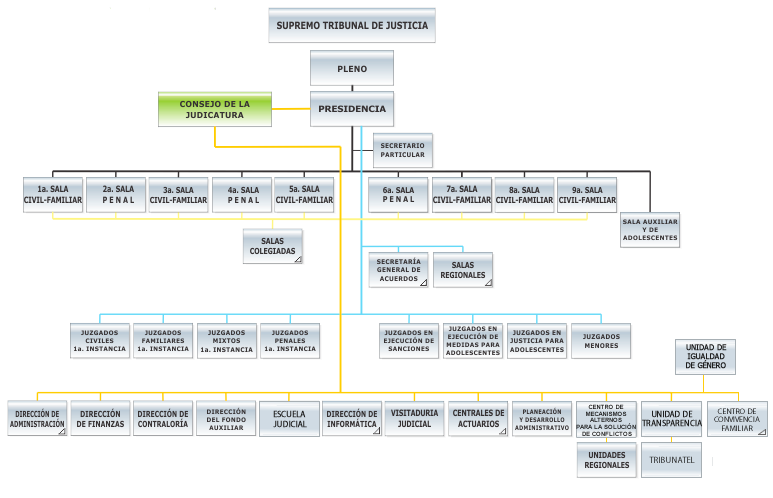 En el ámbito contable-fiscal, el Poder Judicial del Estado se administra por un ejercicio fiscal el cual comprende del 1 de enero al 31 de diciembre. Dentro de las obligaciones fiscales a que se encuentra sujeto el Poder Judicial del Estado se encuentran: Retener y enterar el Impuesto sobre la Renta por sueldos y salarios, por los servicios personales independientes y por el arrendamiento de bienes inmuebles, además de los avisos al RFC a que se encuentre obligado y a la presentación de las Declaraciones Informativas que establezcan las disposiciones fiscales. En el ámbito local se encuentra obligado al pago del Impuesto sobre las Remuneraciones al Trabajo Personal Subordinado y al pago de las aportaciones de seguridad social de los trabajadores al IPSSET.Base de preparación de los Estados FinancierosLos Estados Financieros y sus Notas fueron elaborados de acuerdo a la normatividad emitida por el Consejo Nacional de Armonización Contable (CONAC) y las disposiciones establecidas en la Ley General de Contabilidad Gubernamental. El sistema de contabilidad gubernamental (software) SAACG.net, utilizado en este ejercicio es el diseñado por el INDETEC (Instituto para el Desarrollo Técnico de las Haciendas Públicas) el cual cumple con los requerimientos establecidos en la Ley y con la Normatividad correspondiente.Políticas de Contabilidad SignificativasCon la Normatividad vigente, las inversiones en Activo y Obra Pública no son consideradas en la contabilidad dentro del gasto de gestión, por lo que se registran directamente en el Activo No Circulante correspondiente y a partir del Ejercicio 2012 se registrará como gasto la depreciación o amortización correspondiente a cada activo. Atendiendo lo establecido en el Artículo Séptimo Transitorio de la Ley mencionada con anterioridad en el Ejercicio 2012 se llevó a cabo la integración del Inventario de Bienes Muebles e Inmuebles, utilizando para su valuación el costo de adquisición o el valor razonable de acuerdo a las circunstancias. Durante el ejercicio 2013 al 2023 se continúa con este trabajo de manera permanente.Posición en Moneda Extranjera y Protección por Riesgo CambiarioNo existen, a la fecha, Activo ni Pasivos en moneda extranjera registrados en la operación contable del Ente.Reporte Analítico del ActivoLa aplicación de la depreciación de los Activos se realizó por los activos adquiridos durante los ejercicios 2012 al 2023, mientras se continúan los trabajos de inventario físico y valuación del mismo por parte del Departamento de Bienes Patrimoniales, con relación al activo existente en ejercicios anteriores al 2012. El cálculo y determinación del monto de las depreciaciones, se basa en los lineamientos establecidos para la Ley General de Contabilidad Gubernamental, relativos a los parámetros de estimación de vida útil y porcentajes de depreciación aplicables.Fideicomisos, Mandatos y AnálogosEl Supremo Tribunal de Judicial del Estado de Tamaulipas cuenta con 2 fideicomisos:Fideicomiso para Fondo de Ahorro de los TrabajadoresFideicomiso de Fondo Complementario de Pensiones para Magistrados y ConsejerosEstos Fideicomisos no se encuentran incluidos en la cuenta pública ya que los recursos que provienen de estos no representan un beneficio o derecho para el Organismo, sino para los trabajadores, quienes podrán disponer de ellos en cualquier momento. Ninguno de los dos fideicomisos tiene una estructura definida dentro de la operación del Poder Judicial.Reporte de la RecaudaciónEn el ejercicio que se informa, las Transferencias Presupuestales ascendieron a la cantidad de $1’045,949,838 e ingresaron Productos Financieros por $9’383,117 sumando un total de $1´055,332,955.Información sobre la Deuda y el Reporte Analítico de la Deuda El Poder Judicial no cuenta con Deuda Pública, los pasivos con los que cuenta este Organismo son independientes a este concepto, pues están integradas de cuentas por pagar como Proveedores, Acreedores e Impuestos y retenciones por pagar.Calificaciones otorgadas No existen a la fecha de los Estados Financieros que se presentan, ninguna calificación crediticia.Procesos de MejoraSiendo la mejora continua de los procesos jurisdiccionales y administrativos, una máxima contenida en la Política de Calidad de este Poder Judicial, nos encontramos en la búsqueda constante de eficientar la administración de los recursos, ello conlleva al compromiso de promover la capacitación constante del personal que participa en el proceso de control y registro de las operaciones. Como medidas de control interno, sumado al proceso de revisión que es sometido por el órgano de Contraloría de este Poder Judicial, el proceso de administración y ejercicio de los recursos es sometido a una revisión externa por una firma Contable Certificada, que avala la correcta presentación y contenido de la Información Financiera. Información por SegmentosNo se considera necesario a la fecha de los Estados Financieros presentar y revelar información financiera segmentada.Eventos posteriores al cierreConsideramos no existen eventos posteriores al cierre, que pudieran causar impacto que se reflejara en afectaciones económicas relevantes.Partes relacionadasNo existen Partes Relacionadas que pudieran ejercer influencia significativa sobre la toma de decisiones financieras y operativas.Bajo protesta de decir verdad declaramos que los Estados Financieros y sus Notas, son razonablemente correctos y son responsabilidad del emisorb) NOTAS DE DESGLOSEI) 	Notas al Estado de Estado de Actividades Ingresos y Otros Beneficios:Los ingresos del Supremo Tribunal de Justicia del Estado de Tamaulipas en el ejercicio 2023, se integran de la siguiente manera:En el Presupuesto de Egresos del Estado para el ejercicio fiscal 2023, expedido mediante el Decreto N° 65-497 de la Sexagésima Quinta Legislatura del Congreso Constitucional del Estado Libre y Soberano de Tamaulipas, publicado en el Periódico Oficial el día 20 de diciembre de 2022, se asigna al Supremo Tribunal de Justicia del Estado de Tamaulipas la cantidad de $1’025,298,771.47.Durante el ejercicio 2023 se trabsfirieron ministraciones por $ 1´045,949,838.Se percibieron además, ingresos acumulados durante el 2023, producto de la correcta administración de los recursos ministrados ingresando por concepto de intereses generados por las cuentas bancarias  $ 9’383,117.Gastos y Otras PérdidasLos gastos realizados por el Supremo Tribunal de Justicia del Estado al 31 de diciembre de 2023, se presentan a continuación:Exceptuando las cuentas de Remuneraciones al personal de carácter permanente y la de Otras prestaciones sociales y económicas, ambas pertenecientes al capítulo 1000 Servicios Personales, ninguna otra cuenta representó en lo individual el 10% o más del total de los gastos realizados por el Supremo Tribunal de Justicia del Estado durante el presente periodo.II)	Notas al estado de Situación FinancieraActivo   Efectivo y Equivalentes………………………………….........................…………….……   $ 421´666,450Efectivo……………………………………................………………………………….……………. $             9,315El saldo en la cuenta de Efectivo se integra por:Fondos Fijos Revolventes.……………...………………………........………..……....... $            9,315Los Fondos Fijos Revolventes fueron creados con autorización de la Dirección de Finanzas del Supremo Tribunal de Justicia del Estado de Tamaulipas, a efecto de cubrir gastos menores de operación en ciertas áreas, principalmente administrativas; la mayoría de estos fondos son cancelados al cierre de cada Ejercicio, con excepción del asignado a la Oficialía de Partes, el cual no se cancela debido a que permanece en operación durante los periodos vacacionales.Bancos………..………………………….................…………………………………..………......  $ 421’657,135El saldo de la cuenta Bancos se integra de la siguiente manera:Las cuentas bancarias, 554, 976, 007, 515, 531 y 761 del Banco Mercantil del Norte S.A. están destinadas a la administración del gasto corriente.Las cuentas bancarias 340, 948, 966, 975, 002, 011, 020, 048, 057, 066, 075 y 696 del Banco Mercantil del Norte S.A. son cuentas productivas específicas y aperturadas exclusivamente para cada uno de los capítulos y proyectos autorizados con el fin de recepción de recursos transferidos durante el ejercicio fiscal 2023. No se realiza ningún tipo de pago directamente desde ellas, con excepción de la cuenta 966 desde la que se realizan los pagos de seguridad social al IPSSET.La cuenta 056 del Banco Mercantil del Norte S.A. fue aperturada para recibir otros ingresos derivados del pago para obtener las bases de la licitación pública del proyecto de construcción del nuevo edificio de juzgados en la Ciudad de Reynosa durante el ejercicio 2021. La cuenta 379 del Banco Mercantil del Norte S.A. fue aperturada para recibir ingresos del Fondo de Estabilización de Ingresos de Entidades Federativas (FEIEF) durante el ejercicio 2023.La cuenta 994 del Banco Mercantil del Norte S.A. fue aperturada para la administración de los recursos destinados al Proyecto de la Obra Ciudad Judicial Victoria. En el Ejercicio 2023 se aperturo la cuenta 402 del Banco Mercantil del Norte S.A. para la administración del Subsidio Federal para la ejecución del Proyecto “Fortalecimiento de los Tribunales Laborales en Tamaulipas”. Esta cuenta fue cancelada en el mes de diciembre una vez ejercido dicho Subsidio.De igual forma las cuentas 870 y 136 del Banco Santander (México) S.A. son productivas y se destinaban al pago de servicios personales en ejercicios anteriores.La cuenta 058 del Banco BBVA Bancomer S.A. Corresponde a la cuenta concentradora del Fondo Auxiliar para la Administración de Justicia. Su saldo integra el saldo de Fondos Propios y Fondos Ajenos al 31 de diciembre del 2023, conforme al Informe Trimestral del Fondo Auxiliar para la Administración de Justicia, el importe de esta cuenta se compone de la siguiente manera:Derechos de recibir Efectivo y Equivalentes......................................................................... $       3´395,686Cuentas por cobrar a corto plazo ………………….……………………................…....…………….. $       3´354,396El saldo que refleja esta cuenta corresponde a la transferencia del recibo del impuesto estatal del 3% sobre nóminas del mes de diciembre, pendiente de ministración al cierre del ejercicio.Deudores diversos  …………….………..……….………………………................…………................. $            40,890El saldo que refleja esta cuenta corresponde a gastos sujetos a comprobación por cuotas de seguridad social a cargo de trabajadores en litigio.Otros derechos a recibir efectivo y equivalentes  ……………………...….….………………....... $                 400El saldo de la cuenta refleja el subsidio para el empleo pendiente de acreditar. Derechos a recibir Bienes o Servicios ………………..…………………………………………………………..….. $           60,717Anticipo a Proveedores de Bienes ……………………………………………………………………………. $          60,717El saldo de esta cuenta corresponde al anticipo al proveedor de combustible Edenred S.A. al 31 de diciembre.Bienes Disponibles para su Transformación o Consumo (Inventarios)……………...…………….…. $                    0No aplica en virtud de no realizar proceso alguno de transformación y/o elaboración de bienes. Almacenes………………….………………………………………………………..………….…………….................... $                    0No existen a la fecha de cierre del ejercicio.Inversiones Financieras.………………………………………………………..………….…………….................... $                    0No existen a la fecha de cierre del ejercicio.Bienes Inmuebles, Infraestructura y Construcciones en proceso…………...……………………....… $ 429´013,505 Terrenos……………………..........................................…………………..…..……………………….…. $   12’890,200El saldo de la cuenta se integra por los siguientes predios:Edificios no Habitacionales……………………….............................................………………….... $   55’755,990Los Edificios que conforman el saldo de esta cuenta se describe a continuación: Construcciones en Proceso…..…………….......................................................... $ 360´367,315Los Edificios que conforman el saldo de esta cuenta se describe a continuación: Bienes Muebles………………………........................................………………………………….……. $ 254’641,394Activos Intangibles…………………………..……………..................................…………………... $          7’175,127Depreciaciones, Deterioro y Amortización acumulada de Bienes….…………..…….…... $     171’259,581         a) Depreciación Acumulada de Bienes Inmuebles ………………………………...…....….. $      16’705,889         b) Depreciación Acumulada de Bienes Muebles ……………….……………………………... $   148’101,236         c) Amortización Acumulada de Activos Intangibles   ……….………………………….……. $        6’452,456El cálculo y determinación del monto de las depreciaciones, se basa en los lineamientos establecidos para la Contabilidad Gubernamental, relativos a los parámetros de estimación de vida útil y porcentajes de depreciación aplicables. El cálculo de las depreciaciones se realiza por práctica contable a fin del ejercicio fiscal.La tasa de depreciación aplicable a las cuentas de Mobiliario y Equipo de Administración es del 10%, excepto la cuenta de Equipo de Cómputo, cuya tasa aplicable es de 33.30%El Equipo de Defensa y Seguridad fue estimado a 3 años de vida útil conforme a los Equipos de Tecnologías de la Información a un 33.30% de depreciación anual, de acuerdo a las características de los bienes de referencia de la guía de parámetros de estimación de vida útil publicado en el 2011 por el Consejo Nacional de Armonización Contable.El Ente cuenta dentro de su estructura orgánica con un Departamento de Bienes Patrimoniales que tiene a su cargo las funciones de Control de los bienes de activo fijo. Este departamento realiza un trabajo permanente de depuración de inventarios que permite realizar los ajustes correspondientes para corregir la valuación y estado físico de los bienes propiedad del Poder Judicial.En términos generales el estado físico que guardan los bienes propiedad del Poder Judicial es Buen Estado.Estimaciones y Deterioros.      …………………………………..…………..........................................…... $                   0No existe registro de estimaciones por cuentas incobrables, inventarios etc.Otros Activos Circulantes………………………………………………..…………...…................................... $             2,500Bienes en Garantía……………………………………........................………………….………………..… $             2,500El saldo que refleja esta cuenta corresponde a bienes en garantía, por depósito de Cilindro de Nitrógeno vacío de fecha 17 de agosto de 2015 del proveedor Mónica de los Ángeles Gómez Ramírez.Otros Activos No Circulantes…………….……………………………………..……………………………………..... $                    0No existen otros activos fijos o no circulantes.PasivoCuentas y Documentos por pagar a corto plazo………………………….................………… $ 50’903,512Proveedores por pagar………...…………........…………………….....……..…………………………….. $    4´983,738El saldo de esta cuenta se integra por el pasivo por deudas a corto plazo con proveedores y deudas por adquisición de bienes.Retenciones y Contribuciones por pagar…………….......………….……….….…….................. $  45’919,774La cuenta Retenciones y Contribuciones por pagar se integran de las retenciones a favor de terceros.Fondos y Bienes de Terceros en Garantía y/o Administración.……....................…..… $       156’519,564Fondos Propios del Fondo Auxiliar para la Administración de Justicia recolectados a favor de la secretaria de Finanzas del Gobierno del Estado……..…..….……………………………………………………….………..… $         11’479,722  El saldo de esta cuenta se integra por el pasivo a favor de la Secretaria de Finanzas del Gobierno del Estado, por los recursos recolectados en el 4º trimestre de 2023 correspondientes a Fondos Propios del Fondo Auxiliar para la Administración de Justicia. Fondos Ajenos del Fondo Auxiliar para la Administración de Justicia…..……..…….…………... $       145’039,842El saldo de esta cuenta se compone de los Fondos en garantía y/o administración correspondiente a los Fondos Ajenos del Fondo Auxiliar para la Administración de Justicia, acumulados por los ejercicios 2007 a 2023. El Fondo Auxiliar para la Administración de Justicia se encuentra normado en el Capítulo IV de la Ley Orgánica del Poder Judicial del Estado, su saldo al 31 de diciembre del 2023, refleja la recaudación y operación correspondiente al 4° trimestre de 2023.Pasivos Diferidos ……………………………………………………………………………………….………….$                          0No existe a la fecha, registro de Pasivos Diferidos.Provisiones           ……………………………………………………………………………………….………….$                          0No existe a la fecha, registro de Provisiones.Otros Pasivos a corto plazo…….…………….…….....................................................…… $         15’519,041Otros Pasivos………….…...……........……………………………………………………………...................…. $       15’519,041El saldo de esta cuenta se integra por el pasivo por deudas a corto plazo contraídas por el Fondo Auxiliar para la Administración de Justicia, incluyendo en éstos el recurso correspondiente a Fondos pendientes de clasificar al 4° trimestre de 2023.III)	Notas al Estado de Variación en la Hacienda PúblicaEn el mes de febrero del ejercicio en curso, con autorización del Consejo de la Judicatura, se realizó un ajuste al resultado del Ejercicio 2022 con motivo del recalculo anual de ISR sobre sueldos y salarios al ejercicio ajustado por un monto de $5’228,093.IV)	Notas al Estado de Flujos de Efectivo Efectivo y equivalentesEl análisis de los saldos inicial y final, del Estado de Flujo de Efectivo en la cuenta de efectivo y equivalentes:Adquisiciones de bienes muebles e inmuebles Las adquisiciones de bienes muebles e inmuebles, realizadas en el ejercicio 2023, fueron pagadas en un 100%. El 91.18% de estas compras se realizó con recursos de presupuesto estatal y el 8.82% con recursos del Subsidio Federal para la ejecución del Proyecto “Fortalecimiento de los Tribunales Laborales en Tamaulipas”.Conciliación de los Flujos de Efectivo Netos de las Actividades de Operación y la cuenta de Ahorro/Desahorro antes de Rubros Extraordinarios:V) Conciliación entre los ingresos presupuestarios y contables, así como entre los egresos presupuestarios y los gastos contables:Bajo protesta de decir verdad declaramos que los Estados Financieros y sus Notas, son razonablemente correctos y son responsabilidad del emisorc) NOTAS DE MEMORIA (CUENTAS DE ORDEN)Cuentas de Orden Contables y Presupuestarias:Contables:	Valores …………………………………………………………….No aplica	Emisión de obligaciones……………………………………No aplica	Avales y garantías…………………………………………….No aplica	Juicios………………………………………………………………No aplicaPresupuestarias:INGRESOSEGRESOSBajo protesta de decir verdad declaramos que los Estados Financieros y sus Notas, son razonablemente correctos y son responsabilidad del emisorPartidaMontoTransferencias, asignaciones, subsidios y otras ayudas1,045,949,838Productos9,383,117Total de Ingresos1,055,332,955Concepto Importe Servicios Personales769,486,608Materiales y Suministros68,973,362Servicios Generales131,414,979Ayudas Sociales2,529,198Otros Gastos y perdidas 27,066,861Total de Egresos 999,471,008CUENTAINSTITUCIÓNSALDO AL 31/Dic/2023554Banco Mercantil del Norte S.A. $        22,375,254 976Banco Mercantil del Norte S.A.1,879007Banco Mercantil del Norte S.A.259,092515Banco Mercantil del Norte S.A.56,189,059056Banco Mercantil del Norte S.A.0531Banco Mercantil del Norte S.A.131,707761Banco Mercantil del Norte S.A.18,364340Banco Mercantil del Norte S.A.4,532,952948Banco Mercantil del Norte S.A.6,221,368966Banco Mercantil del Norte S.A.0975Banco Mercantil del Norte S.A.4002Banco Mercantil del Norte S.A.0011Banco Mercantil del Norte S.A.127,857020Banco Mercantil del Norte S.A.66,859048Banco Mercantil del Norte S.A.1,856057Banco Mercantil del Norte S.A.1,006,144066Banco Mercantil del Norte S.A.21,062,293075Banco Mercantil del Norte S.A.0696Banco Mercantil del Norte S.A.0379Banco Mercantil del Norte S.A.101,698994Banco Mercantil del Norte S.A.50,063,910402Banco Mercantil del Norte S.A.0870Banco Santander (México) S.A.5,526136Banco Santander (México) S.A.337,105058BBVA Bancomer259,154,208Total $      421,657,135 CUENTAINSTITUCIÓNSALDO AL 31/Dic/2023766BBVA Bancomer28,766,410650BBVA Bancomer587,918865BBVA Bancomer492,68858BBVA Bancomer78,972,061767Banco Santander (México) S.A.182,294650Banco Mercantil del Norte S.A.519,754148Banco Mercantil del Norte S.A.79,620,89918Banregio         69,973,811 Subtotal$      259,115,835Deudores Diversos 31,373Fondo Para Cambio en Caja                         7,000 Total$      259,154,208Ubicación del PredioDestinoImporteReynosaSala Regional2,390,200Cd. VictoriaÁreas Jurisdiccionales8,000,000Cd. VictoriaEscuela Judicial2,500,000T o t a l$ 12,890,200UbicaciónOficinasImporteCd. VictoriaConsejo de la judicatura           962,103Cd. VictoriaCentro recreativo y deportivo del STJ9,212,626Cd. VictoriaCentro de Convivencia Familiar (CECOFAM) Edificio 22,296,097AltamiraArchivo regional del 2° distrito judicial6,834,312MatamorosJuzgados  en archivo judicial 3,212,644ReynosaCentro de Convivencia Familiar (CECOFAM)2,478,649Nuevo LaredoCentro de Convivencia Familiar (CECOFAM) 1ª.etapa3,081,566MatamorosCentro de Convivencia Familiar (CECOFAM) 1ª.etapa3,840,273Cd. VictoriaCentro recreativo y deportivo del STJ1,799,620Nuevo LaredoPalacio de Justicia258,160Cd. VictoriaEscuela Judicial del STJ7,369,419Nuevo LaredoCentro de Convivencia Familiar (CECOFAM) 2ª.etapa3,053,503AltamiraCentro de Convivencia Familiar (CECOFAM) 1ª. y 2ª.etapa6,839,901MatamorosCentro de Convivencia Familiar (CECOFAM) 2ª.etapa4,015,867Cd. VictoriaPalacio de Justicia Dirección de Mediación501,250T o t a l$        55´755,990Ubicación del PredioDestinoImporteReynosaEdificio Nuevo Juzgados        360´367,315Total                                            $       $ 360´367,315CUENTASALDO AL 31/12/2022AJUSTES DE AUDITORIA POR RECLASIFIC.  A REACOMPRAS DE ACTIVO 2023BAJASSALDO AL 31/12/2023Mobiliario y Equipo de Administración 176,465,893011,621,2470188,087,140Mobiliario y Equipo Educacional y recreativo 5,485,9270597,09506,083,022Equipo e Instrumental Médico y de Laboratorio63,05200063,052Vehículos y Equipo de Transporte  39,808,35803,186,100042,994,458Equipo de Defensa y Seguridad717,424000717,424Maquinaria, Otros Equipos y Herramientas 15,762,9440933,355016,696,299T o t a l e s238,303,598016,337,7970254,641,395CUENTASALDO AL 31/12/2022AJUSTES DE AUDITORIA POR RECLASIFIC.  A REACOMPRAS DE ACTIVO 2023BAJASSALDO AL 31/12/2023Software 2,091,872068,31202,160,184Licencias Informáticas 3,834,4460963,01204,797,458Otros Activos Intangibles217,485000217,485T o t a l e s6,143,80301,031,32407,175,127CUENTASALDO 2022DEPRECIACION EJERCICIO 2023DEPRECIACION ACUMULADATASA DE DEPRECIACIÓNEdificios-14,865,941-1,839,948-16,705,8893.30%Mobiliario y Equipo de Administración -84,793,078-19,511,147-104,304,22510% - 33.30%Mobiliario y Equipo Educacional y recreativo -3,684,378-1,164,214-4,848,59233.33%Equipo e Instrumental Médico y de Laboratorio-51,130-6,195-57,32520.00%Vehículos y Equipo de Transporte  -28,721,076-2,510,957-31,232,03320.00%Equipo de Defensa y Seguridad-717,4240-717,42433.30%Maquinaria, Otros Equipos y Herramientas -6,003,755-937,882-6,941,63710.00%Software-2,091,872-34,156-2,126,0285.00%Licencias-3,046,581-1,062,362-4,108,9435.00%Otros Activos Intangibles-217,4850-217,4855.00%T o t a l e s-144,192,720-27,066,861-171,259,581NOMBRE O RAZON SOCIALIMPORTEPROVEEDORMETLIFE MEXICO S.A.3,999,943PROVEEDORSISTEMAS AUTOMATICOS PEATONALES S.A.102,195PROVEEDORJULIA AMANDA GARZA BENITEZ69,600PROVEEDORTIRANT LO BLANCH MEXICO116,000PROVEEDORRAFAEL IBARRA GARZA696,0004,983,738RETENCIONES3% SOBRE NOMINAS DEL MES DE DICIEMBRE3,475,411RETENCIONESRETENCIONES DE ISR  POR SUELDOS Y SALARIOS20,969,873RETENCIONESRETENCIONES DE ISR POR ARRENDAMIENTOS40,588RETENCIONESRETENCIONES DE ISR POR HONORARIOS14,689RETENCIONESRETENCIONES DE ISR POR RESICO11,904RETENCIONESSEGURO SOCIAL ISSSTE339,488RETENCIONESSEGURO SOCIAL IPSSET143,530RETENCIONESFONDO DE AHORRO PARA RETIRO DE EMPLEADOS SINDICALIZADOS16,862,254RETENCIONESCREDITO FONACOT402RETENCIONESSEGUROS COMERCIAL AMERICA66,379RETENCIONESOPTICAS DE MEXICO3RETENCIONES5% AL MILLAR 2,172,465RETENCIONESAPORTACIONES AL FONDO DE AHORRO972,853RETENCIONESAPORTACIONES AL FONDO COMPLEMENTARIO DE PENSIONES326,282RETENCIONESFONDO DE LIQUIDACIONES NO COBRADAS523,65345,919,77450,903,51250,903,512FONDOS EN GARANTIA Y/O ADMINISTRACIONIMPORTEFONDOSFONDOS PROPIOS DEL FONDO AUXILIAR PARA LA ADMON. DE JUSTICIA RECOLECTADOS A FAVOR DE LA SRIA. DE FINANZAS  11,479,722FONDOSFONDOS AJENOS DEL FONDO AUXILIAR PARA LA ADMINISTRACIÓN DE JUSTICIA  ACUMULADOS145,039,842TOTAL$  156,519,56420232022Efectivo 9,31515,000Bancos/Tesorería 421,657,135354,291,625Bancos/Dependencias y Otros00Inversiones Temporales (hasta 3 meses)00Fondos con Afectación Específica00Depósitos de Fondos de Terceros en Garantía y/o Administración00Otros Efectivos y Equivalentes 00Total de Efectivo y Equivalentes$ 421,666,450$ 354,306,625Adquisiciones de Actividades de Inversión efectivamente pagadasConcepto20232022Bienes Inmuebles, Infraestructura y Construcciones en Proceso1,853,675304,087,708Terrenos00Viviendas00Edificios no Habitacionales00Infraestructura00Construcciones en Proceso de Bienes de Dominio Público00Construcciones en Proceso de Bienes Propios1,853,675304,087,708Otros Bienes Inmuebles00Bienes Muebles17,369,12149,404,183Mobiliario y Equipo de Administración11,621,24743,972,426Mobiliario y Equipo Educacional y Recreativo597,095263,581Equipo e Instrumental Médico y de Laboratorio00Vehículos y Equipo de Transporte3,186,1003,765,300Equipo de Defensa y Seguridad00Maquinaria, Otros Equipos y Herramientas933,355615,011Colecciones, Obras de Arte y Objetos Valiosos00Activos Biológicos00Otras Inversiones (Activos Intangibles)1,031,324787,865Total19,222,796353,491,891CUENTA20232022Resultados del Ejercicio Ahorro/Desahorro 55,861,94726,931,116Movimientos de partidas (o rubros) que no afectan al efectivo.Depreciación25,970,34316,303,976Amortización1,096,518265,785Incrementos en las provisiones (Pasivos)12,312,171-43,610,689Incremento en inversiones producido por revaluación00Ganancia/pérdida en venta de bienes muebles, inmuebles e intangibles 00Incremento en cuentas por cobrar-3,430,26544,730,399AJUSTES a  Resultado de Ejercicios Anteriores-5,228,093-6,788,397Flujos de Efectivo Netos de las Actividades de Operación 86,582,62137,832,190Supremo Tribunal de Justicia del Estado de TamaulipasSupremo Tribunal de Justicia del Estado de TamaulipasSupremo Tribunal de Justicia del Estado de TamaulipasSupremo Tribunal de Justicia del Estado de TamaulipasConciliación entre los Ingresos Presupuestarios y ContablesConciliación entre los Ingresos Presupuestarios y ContablesConciliación entre los Ingresos Presupuestarios y ContablesConciliación entre los Ingresos Presupuestarios y ContablesCorrespondiente del 1 de Enero al 31 de Diciembre del 2023Correspondiente del 1 de Enero al 31 de Diciembre del 2023Correspondiente del 1 de Enero al 31 de Diciembre del 2023Correspondiente del 1 de Enero al 31 de Diciembre del 2023(Cifras en pesos)(Cifras en pesos)(Cifras en pesos)(Cifras en pesos)1.- Ingresos Presupuestarios1.- Ingresos Presupuestarios$ 1´055,332,9552.- Más ingresos contables no presupuestarios2.- Más ingresos contables no presupuestarios02.1Ingresos Financieros02.2Incremento por Variación de Inventarios. 02.3Disminución del Exceso de Estimaciones por Pérdidas o Deterioro u Obsolescencia0 2.4Disminución del Exceso de Provisiones0 2.5Otros Ingresos y Beneficios Varios0   2.6      Otros Ingresos Contables No Presupuestarios  2.6      Otros Ingresos Contables No Presupuestarios0 3.- Menos ingresos presupuestarios no contables.3.- Menos ingresos presupuestarios no contables.03.1 Aprovechamientos Patrimoniales0 3.2 Ingresos Derivados de Financiamientos0 3.3 Otros Ingresos Presupuestarios No Contables0 4.- Total de Ingresos Contables    4.- Total de Ingresos Contables    $ 1´055,332,955Supremo Tribunal de Justicia del Estado de TamaulipasSupremo Tribunal de Justicia del Estado de TamaulipasSupremo Tribunal de Justicia del Estado de TamaulipasSupremo Tribunal de Justicia del Estado de TamaulipasConciliación entre los Egresos Presupuestarios y los Gastos ContablesConciliación entre los Egresos Presupuestarios y los Gastos ContablesConciliación entre los Egresos Presupuestarios y los Gastos ContablesConciliación entre los Egresos Presupuestarios y los Gastos ContablesCorrespondiente del 1 de Enero al 31 de Diciembre del 2023Correspondiente del 1 de Enero al 31 de Diciembre del 2023Correspondiente del 1 de Enero al 31 de Diciembre del 2023Correspondiente del 1 de Enero al 31 de Diciembre del 2023(Cifras en pesos)(Cifras en pesos)(Cifras en pesos)(Cifras en pesos)1.- Total de Egresos  Presupuestarios 1.- Total de Egresos  Presupuestarios $ 991´626,9422.- Menos egresos presupuestarios no contables2.- Menos egresos presupuestarios no contables$ 19´222,7952.1Materias Primas y Materiales de Producción y Comercialización.02.2Materiales y Suministros02.3Mobiliario y Equipo de Administración11´621,2472.4Mobiliario y Equipo Educacional y Recreativo597,0952.5Equipo e Instrumental Médico y de Laboratorio02.6Vehículos y Equipo de Transporte3´186,1002.7Equipo de Defensa y Seguridad02.8Maquinaria, Otros Equipos y Herramientas933,3552.9Activos Biológicos02.10Bienes Inmuebles02.11Activos Intangibles1´031,3242.12Obra Pública en Bienes de Dominio Público02.13 Obra Pública en Bienes Propios1´853,6752.14 Acciones y Participaciones de Capital02.15Compra de Títulos y Valores02.16Concesión de Préstamos02.17Inversiones en Fideicomisos. Mandatos y Otros Análogos02.18Provisiones para Contingencias y Otras Erogaciones Especiales02.19Amortización de la Deuda Pública02.20Adeudos de Ejercicios Fiscales Anteriores (ADEFAS)02.21Otros Egresos Presupuestales No Contables03. Más Gasto Contables No Presupuestales3. Más Gasto Contables No Presupuestales$ 27´066,8613.1 Estimaciones, Depreciaciones y Deterioros, Obsolescencia y Amortizaciones27´066,861 3.2Provisiones3.3 Disminución de Inventarios3.4 Otros Gastos3.5Inversión Pública No Capitalizable3.6               Materiales y Suministros (consumos)3.7Otros Gastos Contables No Presupuestarios4. Total de Gastos Contables4. Total de Gastos Contables$ 999´471,008RubroConcepto202320228.1.1.Ley de Ingresos Estimada$     1,025,298,771$     940,919,9508.1.2.Ley de Ingresos por Ejecutar008.1.3.Modificaciones a la Ley de Ingresos Estimada30,034,18428,897,6928.1.4.Ley de Ingresos Devengada1,055,332,955969,817,6428.1.5.Ley de Ingresos Recaudada1,051,978,559969,817,642RubroConcepto202320228.2.1.Presupuesto de Egresos Aprobado$     1,025,298,771$     940,919,9508.2.2.Presupuesto de Egresos por Ejercer008.2.3.Modificaciones al Presupuesto de Egresos Aprobado85,229,472399,312,0878.2.4.Presupuesto de Egresos Comprometido1,110,528,2441,340,232,0378.2.5.Presupuesto de Egresos Devengado991,626,9421,279,808,6568.2.6.Presupuesto de Egresos Ejercido983,167,7931,275,550,9718.2.7.Presupuesto de Egresos Pagado983,167,7931,275,550,971